Chapter 7 – Part 1Cell Structure and Function Guided Notes				Name:_________________________________In 1665, ______________________________________ used a microscope to examine a thin slice of cork (dead plant cell walls).Robert Hooke stated that they looked like ______________________________________.Hooke is responsible for ___________________________________________.Hooke called them “CELLS” because they looked like the _________________________________ that monks lived in called cells In 1673, ____________________________________________________ (a Dutch microscope maker), was first to view an organism ___________________________________________________.Leeuwenhoek used a simple, handheld microscope to view ________________________________ & scrapings from his teeth.He called these ____________________________________________.In 1838, a German botanist named __________________________________________________ concluded that all plants were made of cells.Schleiden is a cofounder of the ______________________________________________.In 1839, a German zoologist named ______________________________________________ concluded that all living things were ___________________________________________.In 1855, a German medical doctor named _________________________________________________ observed, under the microscope, _______________________________________________.He reasoned that all cells come from other pre-existing cells by __________________________________________.The cell theory states: All living things are ____________________________________________________.Cells are the basic unit of _____________________________________________________ in an organism (basic unit of life).Cells come from the reproduction of ___________________________________________________ (cell division).Cells, the basic units of organisms, can _______________________________________ be observed under microscope.  Th basic types of cells exist:______________________________________________________________________________________________________Amount of cells:_________________________________ – composed of one cell_________________________________- composed of many cells that may organize into tissues, etc.Simple versus Complex Cells (Simple Cells):Prokaryotes were the ___________________________________ cellsPrefix ___________________________ means __________________________.Cells that ____________________________ a nucleus or membrane-bound organellesExamples include __________________________________Prokaryotes:_________________________________________________ (center) contains the DNA Contain __________________________________________ (no membrane) in their cytoplasm to _________________________________________________Simple versus Complex Cells (Complex Cells):Being a complex cell means having ___________________________________________An example is a _____________________________________________Prefix _______________________ – means ______________________Cells that ______________________ a nucleus and membrane-bound organellesIncludes ___________________________________________________________Eukaryotes contain at least three basic structures: ________________________________________________________________________________________________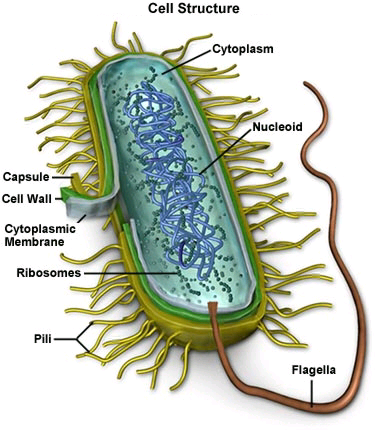 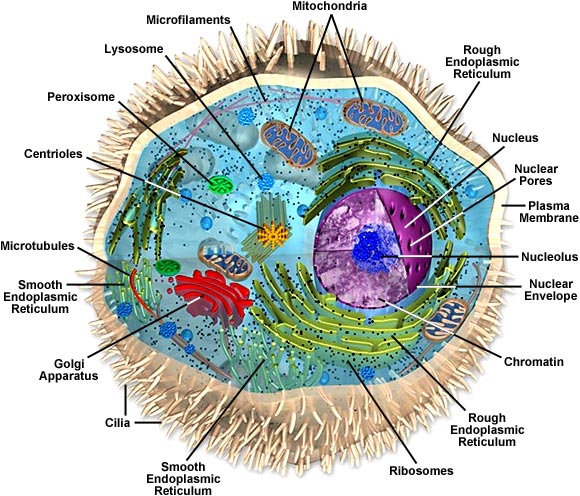 Chapter 7 – Part 2Cell Structure and Function Guided Notes				Name:_________________________________Organelles are very small (____________________________________________) and perform ___________________________________________ for a cell.Found in the ___________________________________________________Cell Membrane (Plasma Membrane) Function:Composed of double layer of _________________________________________________________Surrounds ______________________________ of ALL cellsControls what ________________________________________________ the cellPhospholipids: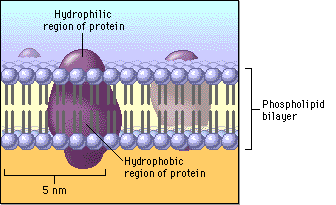 Heads contain _________________________________________________________ and are __________________________________________ (attract water)Tails are made of ________________________________ and are _____________________________________ (repel water)Make up a _____________________________ where tails point _________________________________ toward each other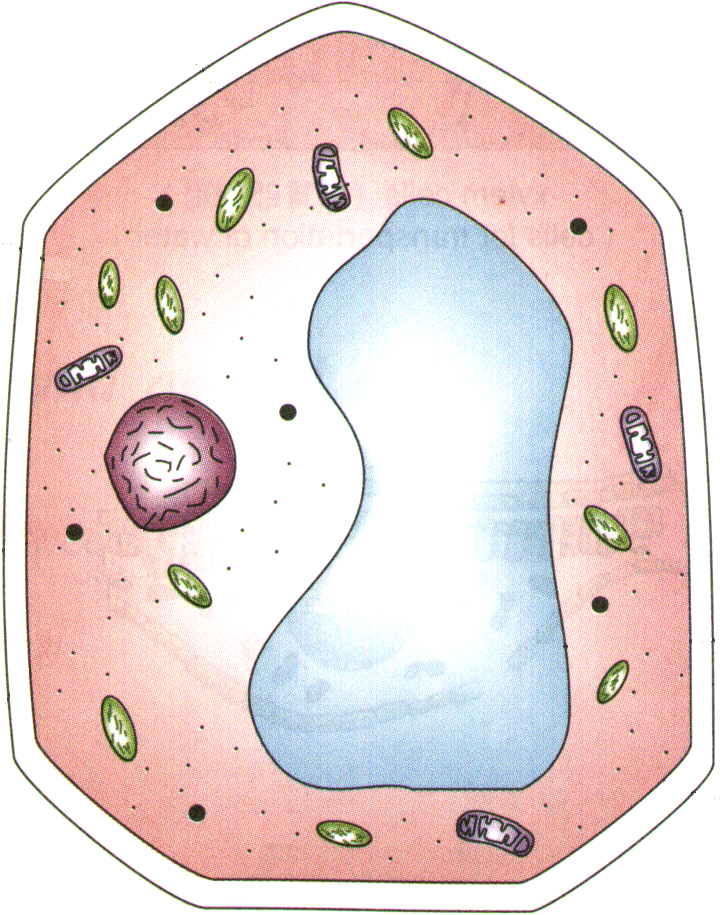 Cell Membrane in Plants:Lies immediately against the __________________________________ in plant cellsPushes out against the cell wall to _______________________________________________ Cell Wall___________________________________ layer; Found in _____________________________________________Made of _____________________________________ in plantsCell Wall Function:___________________________________________________ cellFound ________________________________________ of the cell membraneCytoplasm of a Cell (Function):____________________________________________________ enclosed by cell membraneProvides a medium for _________________________________________________ to take placeContains organelles to _________________________________________________Found in ____________________________________ cellsNucleus Function: Controls the ___________________________________________________ of the cell_______________________________ - HeadquartersContains the __________________________ in chromosomesBounded  by a ______________________________________________________ (membrane) with poresGenes control ______________________________________________________Inside the Nucleus:The _______________________________________________________ is found here.DNA is spread out and appears as ______________________________ in non-dividing cells.DNA is ______________________________________________________around proteins forming as ______________________________________________ in dividing cells.What does DNA do?DNA is the _____________________________________________________ of the cellGenes that make up the DNA molecule code for _____________________________________________Nuclear Envelope Function: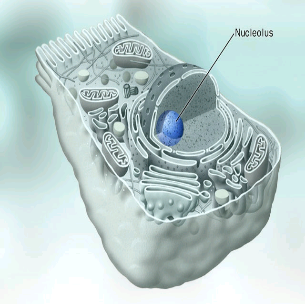 ___________________________________________ surrounding nucleusAlso called __________________________________________Contains nuclear pores for materials to _________________________________________Connected to the ________________________________Nucleolus Function:Inside __________________________; Disappears when _______________________________Makes _____________________________________ that make proteinsCentrioles Function: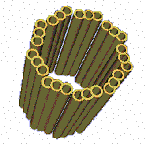 Found only in ________________________________________Appear during _______________________________________ forming mitotic spindleHelp to pull chromosome pairs ________________________________________________________________Mitochondria Function:_____________________________ of the cell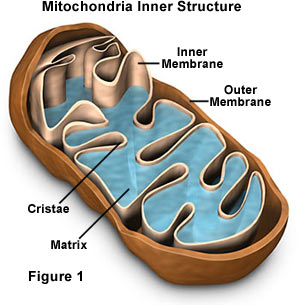 Generate _______________________________________________More active cells like muscle cells have _________________________ mitochondria_______________________ plants & animal cells have mitochondriaSite of ____________________________________________________ (burning glucose)What do mitochondria do?__________________________________ of the cellBurns glucose to release energy __________________; Stores energy as ____________________Endoplasmic Reticulum Function:Connects to ____________________________________________________________Functions in ______________________________________ of cell products & transportRough Endoplasmic Reticulum Function:Has __________________________ on its surface  Makes ________________________________ and proteins for ___________________________________ out of cellSmooth Endoplasmic Reticulum Function: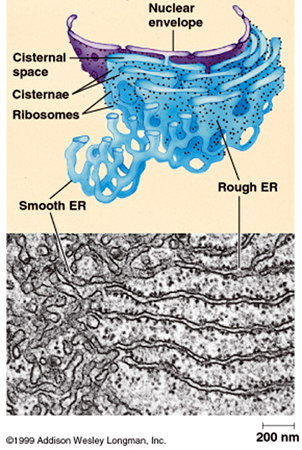 Smooth ER ____________________________ ribosomes on its surfaceIs _____________________________________ of rough ERMakes cell products that are ______________________________________ the cellMakes ______________________________________________________Regulates ____________________________________ (muscle cells)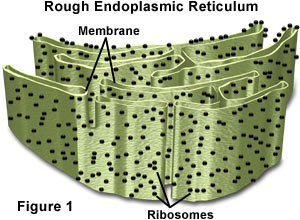 Destroys ______________________________________________ (liver)Ribosomes Function:Made of ________________________________________________________________________________________________ for cellJoin ____________________________________________ to make proteinsProcess called _________________________________________________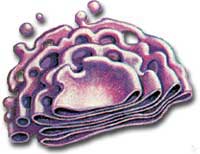 Can be attached to _______________________________________________________________________________________________________ in the cytoplasmGolgi Body Function:Look like a ________________________________________________________________________________________________________________________________________ from ER for storage OR transport out of cell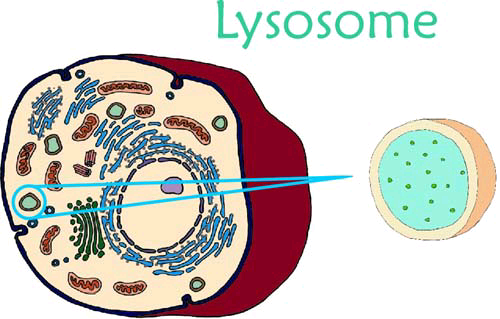 Lysosome Function:Contain ______________________________________________________________________________________________ food, bacteria, and worn out cell parts for cells Programmed for ___________________________ (AUTOLYSIS)______________________ (break open) & ______________________ enzymes to break down & recycle cell parts)Cilia and Flagella Function:Function in _______________________________________________, in moving fluids, or in small particles across the cell surface 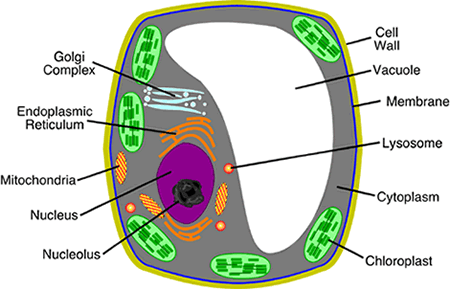 Vacuoles Function: __________________________ sacs for storage__________________________ in animal cellsPlant cells have a large ___________________________________________Chloroplast Function (PLANT CELL ONLY):Found only in __________________________________ (organisms containing chlorophyll)Use energy from ____________________________________________________________________________Energy from sun stored in the _________________________________________________ of sugarsInner membrane modified into sacs called _______________________________________Thylakoids in stacks called _____________________________ & interconnected_______________________________ – gel like material surrounding thylakoidsContains enzymes & pigments for ____________________________________Photosynthesis – ______________________________________________________________